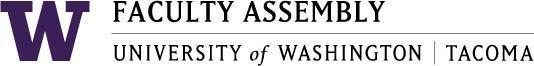 Academic Policy & Curriculum Committee MinutesNovember 10, 2021, Zoom 12:30-2:00 pm Members Present: Chair Julie Masura, Joan Bleecker, Laura Feuerborn, Jeff Cohen, Shahrokh Saudagaran, Susan Johnson, Ankur Suri, Tanya Velasquez (until 1:00 p.m.),Non-voting members: Patrick Pow (Information Technology), Tammy Jez (Academic Affairs), Andrea Coker-Anderson (Registrar), Serin Anderson (UWT Library), Darcy Janzen (Office of Digital Learning), Lorraine Dinnel (University Academic Advising)Excused: Urban Studies Representative (See minutes), Ali Modarres (Interim EVCAA).Absent: Jai’Shon Berry (ASUWT)Guests:  Turan Kayaoglu (Chair, Faculty Assembly Leadership), Menaka Abraham (School of Engineering & Technology and Vice Chair, Faculty Assembly), Emma Rose (Writing Studies, SIAS).Administrative Support: Andrew J. SeibertRecording Permission/Land AcknowledgementRecording permission was granted.Welcome and IntroductionsMember updates:School of Urban Studies: Due to shortage of representatives, Urban Studies will not have a representative this Academic year.  Jeff Cohen has agreed to liaise information from APCC to their unit.Approval of Minutes​ from October 13, 2021 - ​Found in APCC Canvas –11.10.2021 ModuleEdits to minutes:Under section V Change date from 2021 to 2022Under section VIIModify language in Ed.S to reflect correct informationAdvanced Standing or Post-Masters Degree programMotion to approve the minutes as amended was made by Joan Bleecker and seconded by Susan Johnson.Votes: 8 yes, 0 no, 0 abstentionsFaculty Assembly Chair: Ad Hoc CommitteesFaculty Assembly Chair Turan Kayaoglu had the following shared governance guidelines to report to APCC about Ad Hoc CommitteesThe Faculty Assembly Bylaws allow Standing Committees to create Subcommittees or Ad Hoc Committees. Faculty Assembly Leadership will support the creation of Subcommittees and Ad Hoc Committees if the Bylaws applies, however some guidelines are:The Committee must focus on a policy issue and not a Administrative issueMust be related to the work of Faculty AssemblyUnderstand that Subcommittees and Ad Hoc Committees are unpaid service roles and do not accrue compensationUnder discretion of the Faculty Assembly Leadership, some Task Forces may receive a small amount of compensation for their work (e.g. Hybrid/DL Taskforce or summer)The Faculty Assembly Program Coordinator will not be able to support Subcommittees, Ad Hoc Committees, and Task Forces without the Program Coordinator being compensated for their additional duties. It may also not be possible to get Administrative Support, and in that case may recommend finding external support.Chair Julie Masura informed the Committee that the Writing Committee proposed by LeAnne Laux-Bachand and Rebecca Disrud would be a conflict as a Staff member would Co-Chair the work of the Committee. A committee member asked if the compensation given to Faculty Assembly Leadership and Standing Committee Chairs are made publicly available to the Faculty.Turan Kayaoglu said he would send that information through the Faculty listservs and opened a way to communicate about the compensationAnnouncementsASUWT UpdatesASUWT Representative Jai’Shon Berry was absent from this meetingUWCC UpdatesNext UWCC Meeting on Nov 16, 2021Reviewing 135 proposals If you are interested in attending, please email the Chair of APCCOther UpdatesProgram Change Proposals (2)Bachelor of Arts in Computer Sciences and SystemsBackground informationDuring the summer, the following changes were made:Address lack of visibility to the degreeImproving retention and attracting students that are not going to the traditional Computer Science degree.Minor is now requiredStudents now work with a Faculty advisor on the portfolio of their workCommittee feedbackClarification whether the reasoning on making the changes effective Autumn quarter to keep the cohort togetherThis would be effective in the Junior year (1 credit each quarter) and Senior year, with a total of 6 credits. If the program suffers from enrollment concerns, more will be admitted.A motion was made to approve the change in the BA in Computer Sciences and Systems. Moved by Laura Feuerborn, and seconded by Susan JohnsonVotes: 8 yes, 0 no, 0 abstentionsWriting StudiesBackground informationChanges to be made in this proposalRequirement of 100 level composition course to declare major (TWRIT 100 or T WRIT 121)Addition of T WRIT 211 (Second year composition course, change from and to or)Committee feedbackNo major concerns were made by APCCA motion was made to approve the change in the Writing Studies major. Moved by Joan Bleecker, seconded by Laura FeuerbornVotes: 8 yes, 0 no, 0 abstentionsA motion was made to approve the BA in Computer Sciences and Systems and the Writing Studies Changes with requests mentioned above. Moved by Jeff Cohen and seconded by Susan Johnson.Votes: 8 yes, 0 no, 0 abstentionsNew Course Proposals (5)TCSS 462: Cloud ComputingTCSS 496: Portfolio Based LearningJoan had concerns regarding the low student enrollment maximum of 15Menaka Abraham stated that it is not a final number and does want to get as many students as possible, but to also benefit on a 1 on 1 for the student and teacher. They would be open to have more Faculty teach the courseJeff had asked if other students other than the BA Students could take this as an electiveMenaka Abraham would give priority to the students in the BA, but is open to other students in all majorsTMATH 393: Introduction to Probability ModelsT SPSY 549: Cognitive Assessment of Children and AdolescentsT SPSY 550: Introduction to Counseling in SchoolsA motion was made to approve all New Course Proposals as written and sent to APCC Chair. So moved by Jeff Cohen, seconded by Joan BleeckerVotes: 7 yes, 0 no, 0 abstentionsCourse Change Proposals (7)TCSS 142: Programming PrinciplesTCSS 371: Machine OrganizationT EDUC 504: Understanding Educational ResearchT EDUC 520: Equity and Justice in Educational PracticeTMATH 207: Introduction to Differential EquationsTMATH 208: Matrix Algebra with ApplicationsTPSYCH 308: Conscience, Nature and TechnologyA motion was made to approve all Course Change Proposals as written and sent to APCC Chair. So moved by Laura Feuerborn, seconded by Susan JohnsonVotes: 7 yes, 0 no, 0 abstentionsPolicy Issues & Other BusinessAcademic Plan updateUpdatesSSWCJ/SUS: No major feedback from the Academic Plan updateSIAS: 3 Faculty respondedUnder Unit Faculty ResponsibilityAsk to add divisions of SIASWill APCC and EVCAA need to make a binding decision on the Academic Plan before EBC, deans and directors.Concern there may not be a budget for these plansWho will be getting the final Academic Plan? Recommend to send it out to all FacultyMSB:Financial concern of funding Academic PlanSoE:Concerns on missing focus on equity, justice, and inclusion or anything having to do with mission and purposeRecommending Faculty Assembly Executive Council and APCC have opportunity to suggest revisions to criteria and rubric prior to PNOI stage.How the planning process will help or hinder interdisciplinary program development?SETHow will we implement the Climate Survey results into the Academic Plan?SNHCLClear understanding of rankings and moving forwardHybrid/DL PolicyCollective Feedback from unitsSSWCJ/SUSJeff Cohen recommended to use words that would recommend (such as best practices language) instead of mustThis language was refined and is addressedOffice of Digital LearningAgrees that the Asynchronous/Synchronous language could be misunderstoodWorking on a UW Tri-campus Course Hybrid and online course evaluation guide book and rubricJeff Cohen asked if this will be reviewed twice with the information aboveDarcy suggested holding off on this before the current discussion goes forward, as there is now a need for a hybrid initiative. Because of this, there may be a two quarter delay from being able to teach hybrid courses.Darcy also notes that recommending training or accountability is problematic for the Office of Digital LearningSETConcern that if someone has completed the iTech Fellows Training with the new model being introducediTech Fellows are not required to gain approval of courses prior to thisSNHCLQuestion on whether after vote this goes to the UWT Executive CouncilThis will be sent to UWT Executive Council for review where representatives will share this with their Academic Units.SIASClarity on the need for step 5Accountability and for equitable purposesSoEComments previously made were addressed. One recommendation is to demonstrate success in distance learning courses instead of trainingDarcy agreed that the Training would not be as helpful. Digital Learning is looking at ways to streamline training so Faculty can self-assess into areas that promote growth in teaching.MSBConcern on each unit making its own exceptions to the policy.Question on whether there can be a waiver for iTech fellows for now while we wait for the definitions to be developed at the University level.There are waivers currently granted through administration, deans on a case by case basis.A motion was made to move the DL/Hybrid Policy to the UWT Executive Council as is. Moved by Shahrokh Saudagaran, seconded by Ankur SuriVotes: 7 yes, 0 no, 0 abstentionsLate Proposals (to be reviewed if time permits) - did not review.  Moved to December meeting.Program (1)	Mathematics (Program Change)Courses (New 1, Change 1)TMATH 159: Calculus I Collaborative Learning Seminar (Change)TMATH 160: Calculus II Collaborative Learning Seminar (New)AdjournmentMeeting was adjourned at 1:57PMNext meeting will be on December 8, 2021 12:30-2:00 PM